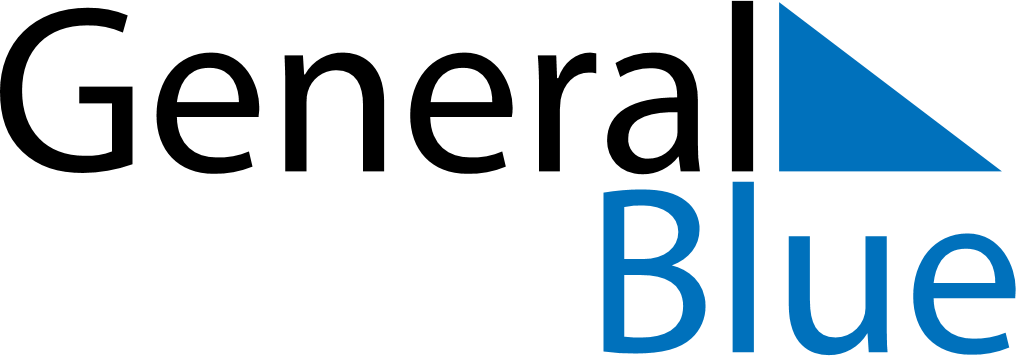 October 2024October 2024October 2024October 2024October 2024October 2024Mabaruma, GuyanaMabaruma, GuyanaMabaruma, GuyanaMabaruma, GuyanaMabaruma, GuyanaMabaruma, GuyanaSunday Monday Tuesday Wednesday Thursday Friday Saturday 1 2 3 4 5 Sunrise: 5:47 AM Sunset: 5:50 PM Daylight: 12 hours and 2 minutes. Sunrise: 5:47 AM Sunset: 5:49 PM Daylight: 12 hours and 2 minutes. Sunrise: 5:47 AM Sunset: 5:49 PM Daylight: 12 hours and 2 minutes. Sunrise: 5:47 AM Sunset: 5:48 PM Daylight: 12 hours and 1 minute. Sunrise: 5:46 AM Sunset: 5:48 PM Daylight: 12 hours and 1 minute. 6 7 8 9 10 11 12 Sunrise: 5:46 AM Sunset: 5:47 PM Daylight: 12 hours and 0 minutes. Sunrise: 5:46 AM Sunset: 5:47 PM Daylight: 12 hours and 0 minutes. Sunrise: 5:46 AM Sunset: 5:46 PM Daylight: 11 hours and 59 minutes. Sunrise: 5:46 AM Sunset: 5:46 PM Daylight: 11 hours and 59 minutes. Sunrise: 5:46 AM Sunset: 5:45 PM Daylight: 11 hours and 58 minutes. Sunrise: 5:46 AM Sunset: 5:45 PM Daylight: 11 hours and 58 minutes. Sunrise: 5:46 AM Sunset: 5:44 PM Daylight: 11 hours and 58 minutes. 13 14 15 16 17 18 19 Sunrise: 5:46 AM Sunset: 5:44 PM Daylight: 11 hours and 57 minutes. Sunrise: 5:46 AM Sunset: 5:43 PM Daylight: 11 hours and 57 minutes. Sunrise: 5:46 AM Sunset: 5:43 PM Daylight: 11 hours and 56 minutes. Sunrise: 5:46 AM Sunset: 5:42 PM Daylight: 11 hours and 56 minutes. Sunrise: 5:46 AM Sunset: 5:42 PM Daylight: 11 hours and 55 minutes. Sunrise: 5:46 AM Sunset: 5:42 PM Daylight: 11 hours and 55 minutes. Sunrise: 5:46 AM Sunset: 5:41 PM Daylight: 11 hours and 55 minutes. 20 21 22 23 24 25 26 Sunrise: 5:46 AM Sunset: 5:41 PM Daylight: 11 hours and 54 minutes. Sunrise: 5:46 AM Sunset: 5:40 PM Daylight: 11 hours and 54 minutes. Sunrise: 5:46 AM Sunset: 5:40 PM Daylight: 11 hours and 53 minutes. Sunrise: 5:46 AM Sunset: 5:40 PM Daylight: 11 hours and 53 minutes. Sunrise: 5:46 AM Sunset: 5:39 PM Daylight: 11 hours and 53 minutes. Sunrise: 5:46 AM Sunset: 5:39 PM Daylight: 11 hours and 52 minutes. Sunrise: 5:46 AM Sunset: 5:39 PM Daylight: 11 hours and 52 minutes. 27 28 29 30 31 Sunrise: 5:47 AM Sunset: 5:38 PM Daylight: 11 hours and 51 minutes. Sunrise: 5:47 AM Sunset: 5:38 PM Daylight: 11 hours and 51 minutes. Sunrise: 5:47 AM Sunset: 5:38 PM Daylight: 11 hours and 51 minutes. Sunrise: 5:47 AM Sunset: 5:38 PM Daylight: 11 hours and 50 minutes. Sunrise: 5:47 AM Sunset: 5:37 PM Daylight: 11 hours and 50 minutes. 